Intake Form: Men 	       	      Heavenly Star AcupunctureName: Name: Date of birth: Date of birth: Relationship status:  Relationship status:  Children: Address: Phone:Email:Chief complaint (describe it in detail)Since when?Any treatment/therapy or medicine?Any progress?Anything which relieves or worsens the situation? Has it happened before?Is it family related? Past history of diseases and medicine use (e.g. heart disease, diabetes, hypertension etc.) Any operations?Any major scars?Any family diseases?Results of examinations by western medicine doctors? General information General information General information General information How well do you sleep (dreams/nightmares), duration of sleep etc.?Diet /appetiteAny restrictions?Food allergies?Digestion?Urine – what colour, how frequent, do you need to get up in the night to urinate?Defecation – how often, what colour, what consistency, any strong odours, any undigested food?Nausea/vomiting?Acid reflux/ Indigestion?Drinks (do you prefer warm/cold?)Aversion to hot/cold temperature/weatherSweating (day/night)Headache (location and frequency)Dizziness Nausea / vomiting Joints/muscular pain Alcohol useSmoking Drugs / joints useAccident/trauma Tiredness Stress levelsEmotional situationEyes: dry, itchy, poor sight, floaters, painful, tension etc.Ears: Tinnitus / deafness Smell: Notice any particular smells/aversion to?Taste: Special taste in mouth in the morning?Complexion (pale/red)Heart beat rate (fast, slow, irregular?)Other information if any (hair loss, nails, skin etc.)Other concerns which you think are important 
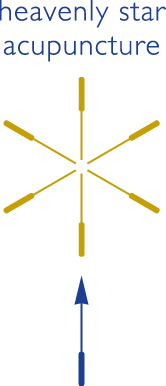 